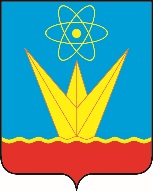 СОВЕТ ДЕПУТАТОВ ЗАТО ГОРОДА ЗЕЛЕНОГОРСКА  КРАСНОЯРСКОГО КРАЯПостоянная комиссия по бюджету, городскому хозяйству и перспективам развития городаул. Мира, д. 15,  г. Зеленогорск, Красноярский край, 663690Телефоны: (39169) 95-136, 95-142, факс (39169) 95-142e-mail: glava@admin.zelenogorsk.ruПовестка Дата: 14.12.2021Время: 16:00					                                Место: ул. Мира 15, кабинет 412Председатель постоянной комиссии   по бюджету, городскому хозяйству и перспективам развития города                                            		             В.В. Терентьев№п/пВремяВопросы повесткиДокладчикПриглашенные1234516:00О внесении изменений в решение Совета депутатов ЗАТО г. Зеленогорска от 17.12.2020 № 25-105р «О местном бюджете города Зеленогорска на 2021 год и плановый период 2022 – 2023 годов»Малышева Наталья Геннадьевна, руководитель Финансового управления Администрации ЗАТО г.ЗеленогорскаПриглашенных определяет докладчик17:00Разное——